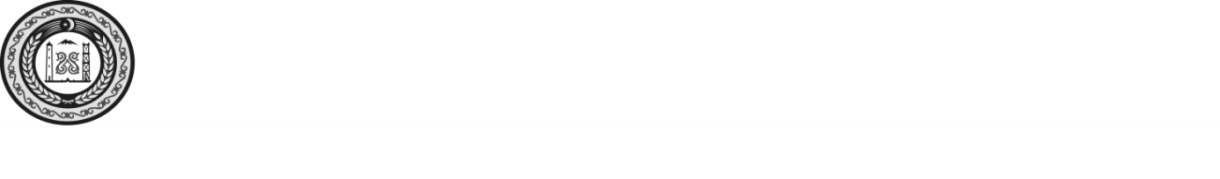 СОВЕТ ДЕПУТАТОВ КУРЧАЛОЕВСКОГО МУНИЦИПАЛЬНОГО РАЙОНА ЧЕЧЕНСКОЙ РЕСПУБЛИКИ(Совет депутатов Курчалоевского муниципального района)НОХЧИЙН РЕСПУБЛИКИН КУРЧАЛОЙ МУНИЦИПАЛЬНИ К1ОШТАН ДЕПУТАТИЙН КХЕТАШО(Курчалойн муниципальни к1оштан депутатийн кхеташо)РЕШЕНИЕ___ _____ 2020 года                                                                              № ____/____г. КурчалойО проведении публичных слушаний по проекту решения « О внесении изменений в Устав Курчалоевского муниципального района Чеченской Республики»В соответствии с Федеральным законом от 06.10.2003 №131-ФЗ «Об общих принципах организации местного самоуправления в Российской Федерации», статьей 14 Устава Курчалоевского муниципального района, на основании, Положения «О публичных слушаниях в муниципальном образовании «Курчалоевский район», Совет депутатов Курчалоевского муниципального района р е ш и л:Назначить публичные слушания по проекту решения Совета депутатов Курчалоевского муниципального района « О внесении изменений и дополнений в Устав Курчалоевского муниципального района Чеченской Республики», (Проект решения прилагается) на 10 часов 00 мин. ___ _____ 2020 года в кабинете №1 Совета депутатов Курчалоевского муниципального района.Предложения по проекту изменений в Устав Курчалоевского муниципального района направляются в письменном или электронном виде Главе Курчалоевского муниципального района (366314,ул. А-Х.Кадырова,48, г. Курчалой, Курчалоевский район, Чеченская Республика, e-mail: sovetdepkurchaloy@mail.ru) в течение 30 дней со дня официального обнародования указанного проекта.Создать рабочую группу по учету предложений граждан по проекту решения Совета депутатов района «О внесении изменений и дополнений в Устав Курчалоевского муниципального района Чеченской Республики», в следующем составе:Витигов Абдурахман Шайхаевич – глава Курчалоевского муниципального района – председатель Совета депутатов;Эльбиев Абдулбек Мосхудович – заместитель председателя Совета депутатов;Ацаев Ломали Жунайдович – депутат Совета депутатов Курчалоевского муниципального района;Ахмаров Умар Ахмадович – депутат Совета депутатов Курчалоевского муниципального района;Сайдулаев Азиз Решетович – депутат Совета депутатов Курчалоевского муниципального района.Настоящее решение вступает в силу со дня его принятия, подлежит опубликованию в районной газете «Машар» и размещению на официальном сайте администрации Курчалоевского муниципального района в информационно-телекоммуникационной сети Интернет.Глава Курчалоевскогомуниципального района                                                                        А.Ш.ВитиговСОВЕТ ДЕПУТАТОВ КУРЧАЛОЕВСКОГО МУНИЦИПАЛЬНОГО РАЙОНА ЧЕЧЕНСКОЙ РЕСПУБЛИКИ(Совет депутатов Курчалоевского муниципального района)НОХЧИЙН РЕСПУБЛИКИН КУРЧАЛОЙ МУНИЦИПАЛЬНИ К1ОШТАН ДЕПУТАТИЙН КХЕТАШО(Курчалойн муниципальни к1оштан депутатийн кхеташо)РЕШЕНИЕ____ _____ 2020 года                                                                              № ___/___г. КурчалойВ целях приведения Устава Курчалоевского муниципального района, принятого решением Совета депутатов Курчалоевского муниципального района от 30 декабря . № 09, в соответствие с Федеральным законом от 06 октября . № 131-ФЗ « Об общих принципах организации местного самоуправления в Российской Федерации», Совет депутатов Курчалоевского муниципального района р е ш и л:Внести в Устав Курчалоевского муниципального района следующие изменения:Пункт 4 статьи 6 (Муниципальные нормативные правовые акты Курчалоевского муниципального района) изложить в следующей редакции:4) Муниципальные нормативные правовые акты Курчалоевского муниципального района, имеющие нормативный характер, публикуются в средствах массовой информации в течение 10 дней со дня их принятия, если иное не установлено настоящим Уставом.2.	Пункт 2, пункт 3 и пункт 4 части 9 статьи 20 (Глава Курчалоевского муниципального района) изложить в следующей редакции:2) заниматься предпринимательской деятельностью лично или через доверенных лиц;3) участвовать в управлении коммерческой или некоммерческой организацией, за исключением следующих случаев:а) участие на безвозмездной основе в управлении политической партией, органом профессионального союза, в том числе выборным органом первичной профсоюзной организации, созданной в органе местного самоуправления, аппарате избирательной комиссии муниципального образования, участие в съезде (конференции) или общем собрании иной общественной организации, жилищного, жилищно-строительного, гаражного кооперативов, товарищества собственников недвижимости;б) участие на безвозмездной основе в управлении некоммерческой организацией (кроме участия в управлении политической партией, органом профессионального союза, в том числе выборным органом первичной профсоюзной организации, созданной в органе местного самоуправления, аппарате избирательной комиссии муниципального образования, участия в съезде (конференции) или общем собрании иной общественной организации, жилищного, жилищно-строительного, гаражного кооперативов, товарищества собственников недвижимости) с предварительным уведомлением высшего должностного лица субъекта Российской Федерации (руководителя высшего исполнительного органа государственной власти субъекта Российской Федерации) в порядке, установленном законом субъекта Российской Федерации;в) представление на безвозмездной основе интересов муниципального образования в совете муниципальных образований субъекта Российской Федерации, иных объединениях муниципальных образований, а также в их органах управления;г) представление на безвозмездной основе интересов муниципального образования в органах управления и ревизионной комиссии организации, учредителем (акционером, участником) которой является муниципальное образование, в соответствии с муниципальными правовыми актами, определяющими порядок осуществления от имени муниципального образования полномочий учредителя организации либо порядок управления находящимися в муниципальной собственности акциями (долями в уставном капитале);д) иные случаи, предусмотренные федеральными законами;Статью 29. (Депутат Совета депутатов Курчалоевского муниципального района) изложить в новой редакции:Полномочия депутата Совета депутатов Курчалоевского муниципального района начинаются со дня его избрания и прекращаются со дня начала работы Совета депутатов Курчалоевского муниципального района нового созыва.Депутаты Совета депутатов Курчалоевского муниципального района осуществляют свои полномочия на постоянной и (или) на не постоянной основе. Вопросы неприкосновенности депутата Совета депутатов Курчалоевского муниципального района решаются в соответствии с федеральным законом.Депутат Совета депутатов Курчалоевского муниципального района осуществляющий свои полномочия на постоянной основе, не вправе:1) заниматься предпринимательской деятельностью лично или через доверенных лиц;2) участвовать в управлении коммерческой или некоммерческой организацией, за исключением следующих случаев:а) участие на безвозмездной основе в управлении политической партией, органом профессионального союза, в том числе выборным органом первичной профсоюзной организации, созданной в органе местного самоуправления, аппарате избирательной комиссии муниципального образования, участие в съезде (конференции) или общем собрании иной общественной организации, жилищного, жилищно-строительного, гаражного кооперативов, товарищества собственников недвижимости;б) участие на безвозмездной основе в управлении некоммерческой организацией (кроме участия в управлении политической партией, органом профессионального союза, в том числе выборным органом первичной профсоюзной организации, созданной в органе местного самоуправления, аппарате избирательной комиссии муниципального образования, участия в съезде (конференции) или общем собрании иной общественной организации, жилищного, жилищно-строительного, гаражного кооперативов, товарищества собственников недвижимости) с предварительным уведомлением высшего должностного лица субъекта Российской Федерации (руководителя высшего исполнительного органа государственной власти субъекта Российской Федерации) в порядке, установленном законом субъекта Российской Федерации;в) представление на безвозмездной основе интересов муниципального образования в совете муниципальных образований субъекта Российской Федерации, иных объединениях муниципальных образований, а также в их органах управления;г) представление на безвозмездной основе интересов муниципального образования в органах управления и ревизионной комиссии организации, учредителем (акционером, участником) которой является муниципальное образование, в соответствии с муниципальными правовыми актами, определяющими порядок осуществления от имени муниципального образования полномочий учредителя организации либо порядок управления находящимися в муниципальной собственности акциями (долями в уставном капитале);д) иные случаи, предусмотренные федеральными законами;2.Опубликовать настоящее решение в районной газете «» и разместить на официальном сайте администрации Курчалоевского муниципального района.Глава Курчалоевскогомуниципального района                                                                        А.Ш.Витигов